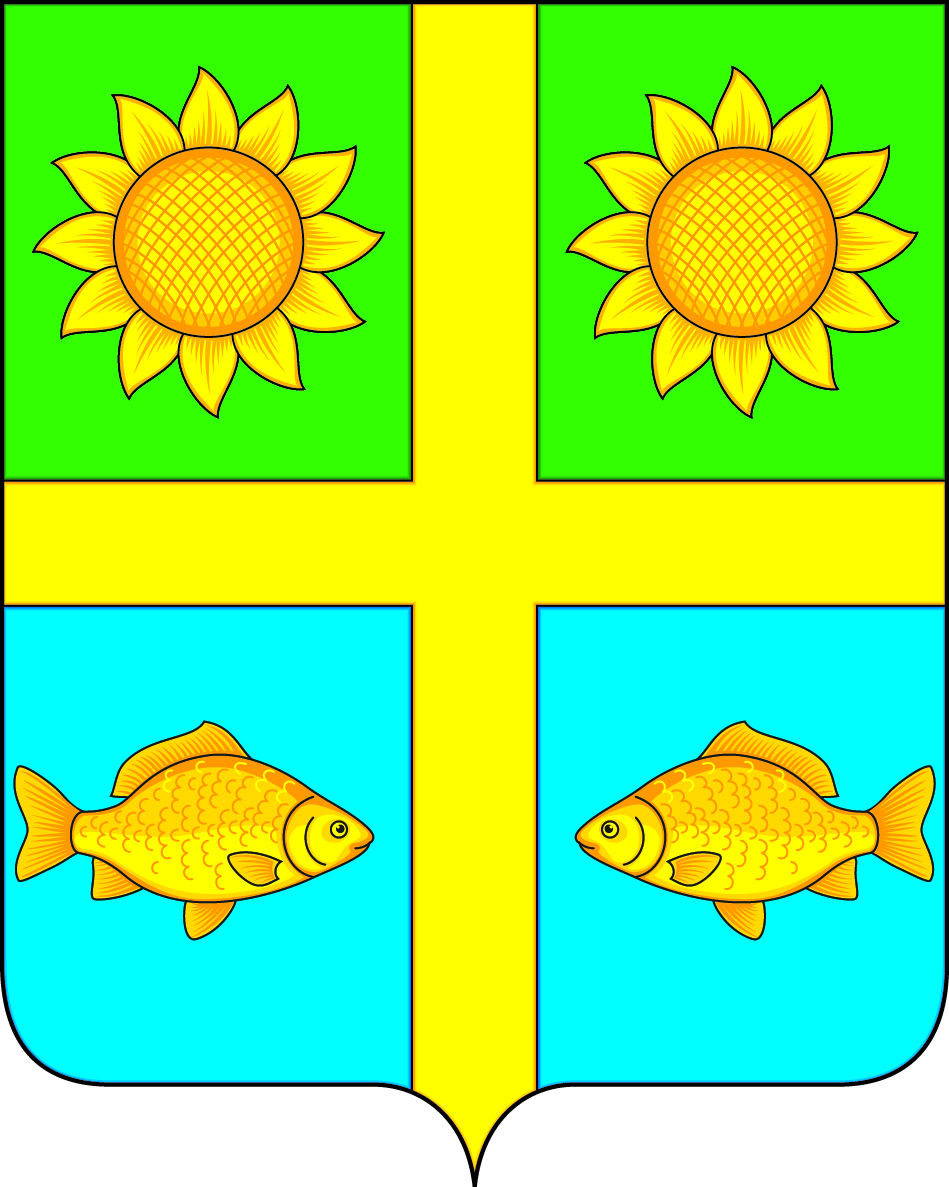 СОВЕТ НАРОДНЫХ ДЕПУТАТОВПОПОВСКОГО СЕЛЬСКОГО ПОСЕЛЕНИЯБОГУЧАРСКОГО МУНИЦИПАЛЬНОГО РАЙОНАВОРОНЕЖСКОЙ ОБЛАСТИРЕШЕНИЕот  « 01 » июня 2018 г. № 222 с.  ЛофицкоеО внесении изменений в решение Совета народных депутатов Поповского сельского поселения от 26.12.2017 № 191 «Об утверждении структуры и штатной численности администрации Поповского сельского поселения» В соответствии с Федеральным законом от 06.10.2003 № 131-ФЗ "Об общих принципах организации местного самоуправления в Российской Федерации", Уставом Поповского сельского поселения Богучарского муниципального района, письмом военного комиссара Богучарского района Воронежской области О. Кожевникова от 19.04.2018 № 2/556, в целях приведения нормативных правовых актов органов местного самоуправления в соответствие с действующим законодательством, Совет народных депутатов Поповского сельского поселения р е ш и л :1. Внести следующие изменения в решение Совета народных депутатов Поповского сельского поселения от 26.12.2017 № 191 «Об утверждении структуры и штатной численности администрации Поповского сельского поселения»:1.1. Приложение к решению изложить согласно приложению к данному решению.2. Контроль за исполнением данного решения возложить на постоянную комиссию по бюджету, налогам, финансам и предпринимательству, по аграрной политике, земельным отношениям, муниципальной собственности и охране окружающей среды (Ейбогин В.В.) и главу Поповского поселения Ленченко О.А.Глава Поповского сельского поселения                                               О.А.ЛенченкоПриложениек решению Совета народных депутатов Поповского сельского поселения от  01.06.2018 № 222СТРУКТУРА администрации Поповского сельского поселенияСтарший инспектор администрации поселения